Caretaker Job Description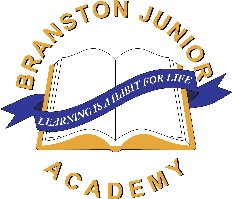 